Publicado en Huesca el 28/05/2020 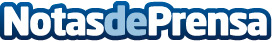 Carpintería Metálica Villanueva aconseja instalar mamparas anticontagios en los negociosDada la crisis sanitaria actual, las mamparas se han convertido en piezas clave para la reapertura de los negociosDatos de contacto:Salva667058624Nota de prensa publicada en: https://www.notasdeprensa.es/carpinteria-metalica-villanueva-aconseja_1 Categorias: Sociedad Aragón Consumo Construcción y Materiales http://www.notasdeprensa.es